แบบ คสอ. ๐๐๑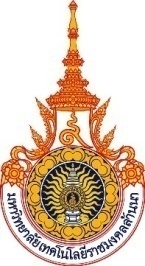 ใบสมัครเข้ารับการสรรหาให้เป็นผู้ดำรงตำแหน่งอธิการบดีมหาวิทยาลัยเทคโนโลยีราชมงคลล้านนาวันที่...........เดือน.......................................พ.ศ. ๒๕๖๓เรื่อง    การสมัครเข้ารับการสรรหาให้เป็นผู้ดำรงตำแหน่งอธิการบดี  มหาวิทยาลัยเทคโนโลยีราชมงคลล้านนาเรียน   ประธานคณะกรรมการสรรหาอธิการบดีมหาวิทยาลัยเทคโนโลยีราชมงคลล้านนาสิ่งที่ส่งมาด้วย ๑.  ประวัติ คุณสมบัติและลักษณะต้องห้ามของผู้สมัครเข้ารับการสรรหาให้เป็นผู้ดำรงตำแหน่ง                              อธิการบดี (แบบ คสอ. ๐๐๒) จำนวน ๙ ชุด                                       ๒.  ความรู้ความสามารถทางวิชาการหรือวิชาชีพ หรือผลงานดีเด่น รวมทั้งเอกสารอื่น                       จำนวน ๙ ชุด                  ๓.  วิสัยทัศน์  นโยบาย  แผนการบริหารจัดการและแผนพัฒนามหาวิทยาลัย  จำนวน ๙ ชุดตามประกาศคณะกรรมการสรรหาอธิการบดีมหาวิทยาลัยเทคโนโลยีราชมงคลล้านนา           เรื่องคุณสมบัติของอธิการบดี ลงวันที่ ๒๑ มกราคม ๒๕๖๓ กำหนดให้ผู้มีคุณสมบัติตามข้อบังคับมหาวิทยาลัยเทคโนโลยีราชมงคลล้านนา ว่าด้วยการสรรหาอธิการบดี  พ.ศ. ๒๕๖๒  สามารถยื่นใบสมัครเข้ารับ               การสรรหาให้เป็นผู้ดำรงตำแหน่งอธิการบดี  ตั้งแต่วันที่  ๒๒  มกราคม –  ๑๑  กุมภาพันธ์ ๒๕๖๓  ในวันและเวลาราชการ นั้นข้าพเจ้า....................................................................................ตำแหน่ง....................................... สังกัด.....................................................ส่วนราชการ.................................................ขอสมัครเข้ารับการสรรหาให้เป็นผู้ดำรงตำแหน่งอธิการบดีมหาวิทยาลัยเทคโนโลยีราชมงคลล้านนา พร้อมนี้ได้แนบเอกสารประวัติ คุณสมบัติและลักษณะต้องห้าม และเอกสารสำคัญอื่นๆ ตามที่ระบุไว้ในสิ่งที่ส่งมาด้วย หมายเลข ๑ ถึง ๓ มาเพื่อประกอบการพิจารณาด้วยแล้วจึงเรียนมาเพื่อโปรดพิจารณา ลงชื่อ.........................................................................       (.......................................................................) ตำแหน่ง..................................................................... ผู้สมัครหมายเหตุ  ผู้สมัครยื่นใบสมัครตามแบบ คสอ. ๐๐๑ และ คสอ. ๐๐๒ ให้ครบถ้วนได้ที่ สำนักงานอธิการบดี ชั้น ๒ อาคารอำนวยการ มหาวิทยาลัยเทคโนโลยีราชมงคลล้านนา เลขที่ ๑๒๘  ถนนห้วยแก้ว  ตำบลช้างเผือก อำเภอเมือง จังหวัดเชียงใหม่  ๕๐๓๐๐  ภายในวันที่ ๑๑ กุมภาพันธ์ ๒๕๖๓  ภายในเวลา ๑๖.๓๐ น.(ในกรณีสมัครทางไปรษณีย์จะต้องส่งเอกสารที่เกี่ยวข้องตามแบบที่คณะกรรมการสรรหากำหนดถึง                       เลขาการนุการคณะกรรมการสรรหาฯ มหาวิทยาลัยเทคโนโลยีราชมงคลล้านนา ภายในวันที่ ๑๑ กุมภาพันธ์ ๒๕๖๓  ภายในเวลา ๑๖.๓๐ น. โดยถือเวลาที่เลขานุการคณะกรรมการสรรหาอธิการบดี ลงลายมือชื่อรับเอกสาร)